CRANBERRY MARKETING COMMITTEE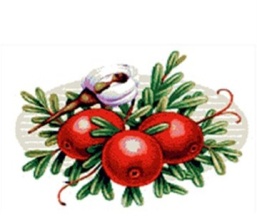 219A Main StreetWareham, MA  02571Phone: (508) 291-1510Fax: (508) 291-1511GROWER SALES & ACREAGE REPORT20___ CROP YEAREach grower shall file a report with the Cranberry Marketing Committee (Committee) by January 15 of each crop year, indicating the total acreage harvested, total commercial cranberry sales in barrels from such acreage, and the amount of any new or renovated acreage planted, to allow the Committee to compute a sales history for each grower.  (7 CFR 929.62)SECTION A□ Mark box and make necessary corrections to name, address, or telephone number in Section F.Name ____________________________ Grower Number: 	Address 	Telephone Number: 	SECTION B – Owned AcreageBarrels of Processing Fruit Sold: _______		Acres Harvested: _______ Processing FruitBarrels of Fresh Fruit Sold: _________		Acres Harvested: _______ Fresh FruitOwned acreage in production, but not harvested during: 20___      _________acres (complete Section E)New acreage that will start producing in: 20___	_________ acresNew acreage that will start producing in: 20___	_________ acresNew acreage that will start producing in: 20___	_________ acresAnticipated new acreage being planted in current crop year: ________ acresSECTION C – Total Sales from Owned and Leased AcreageSECTION D – LEASED ACREAGE*Complete one Leased Acreage section for each existing lease.  A copy of the lease agreement must be filed with the Committee.Owner: _____________________________		Lease Date: _____________________		Barrels of Processing Fruit Sold: _______		Acres Harvested: _______ Processing FruitBarrels of Fresh Fruit Sold: _________		Acres Harvested: _______ Fresh FruitLeased acreage in production, but not harvested during: 20___      _________acres (complete Section E)New acreage that will start producing in: 20___	_________ acresNew acreage that will start producing in: 20___	_________ acresNew acreage that will start producing in: 20___	_________ acresAnticipated new acreage being planted in current crop year: ________ acresSECTION E – Reasons that owned and/or leased acreage in production during this crop year WAS NOT HARVESTED.  Use the reason codes below to identify the reason(s) why acreage that was in production was not harvested, and note the corresponding acres associates with each reason code.Reason CodesSECTION F – Make corrections to Name, Address, Zip Code, and Telephone Number below.To the best of my knowledge, the information contained in this report is true and accurate:________________________________________		________________________Signature						DateThe making of any false statements or representations in any matter within the jurisdiction of any agency of the United States, knowing it to be false, is a violation of title 13, section 1001 of the United States Code, which provides for a penalty of a fine of $10,000 or imprisonment of not more than five years, or both.Contact the Committee at (800) 253-0862 for assistance in completing this form.According to the Paperwork Reduction Act of 1995, an agency may not conduct or sponsor, and a person is not required to respond to a collection of information unless it displays a valid OMB control number.  The valid OMB control number for this information collection is OMB 0581-0189  The time required to complete this information collection is estimated to average 20 minutes per response, including the time for reviewing instructions, searching existing data sources, gathering and maintaining the data needed, and completing and reviewing the collection of information.In accordance with Federal civil rights law and U.S. Department of Agriculture (USDA) civil rights regulations and policies, the USDA, its Agencies, offices, and employees, and institutions participating in or administering USDA programs are prohibited from discriminating based on race, color, national origin, religion, sex, gender identity (including gender expression), sexual orientation, disability, age, marital status, family/parental status, income derived from a public assistance program, political beliefs, or reprisal or retaliation for prior civil rights activity, in any program or activity conducted or funded by USDA (not all bases apply to all programs). Remedies and complaint filing deadlines vary by program or incident.Persons with disabilities who require alternative means of communication for program information (e.g., Braille, large print, audiotape, American Sign Language, etc.) should contact the responsible Agency or USDA’s TARGET Center at (202) 720-2600 (voice and TTY) or contact USDA through the Federal Relay Service at (800) 877-8339. Additionally, program information may be made available in languages other than English. To file a program discrimination complaint, complete the USDA Program Discrimination Complaint Form, AD-3027, found online at http://www.ascr.usda.gov/complaint_filing_cust.html and at any USDA office or write a letter addressed to USDA and provide in the letter all of the information requested in the form. To request a copy of the complaint form, call (866) 632-9992. Submit your completed form or letter to USDA by:  (1) mail: U.S. Department of Agriculture Office of the Assistant Secretary for Civil Rights 1400 Independence Avenue, SW Washington, D.C. 20250-9410;  (2) fax: (202) 690-7442; or (3) email: program.intake@usda.gov.  USDA is an equal opportunity provider, employer, and lender.Handler Name(s)Barrels SoldBarrels SoldHandler Name(s)Processing FruitFresh FruitTotal Barrels SoldReason CodeAcres01 – Being Renovated05 – Frost Damage09 – Vandalism09 – Vandalism02 – Cut Vines06 – Winter Kill10 – Abandoned Acreage10 – Abandoned Acreage03 – Insect Damage07 – Accidental Flooding11 – Other (specify):04 – Hail Damage08 – Intentional FloodingGrower Name(s): Company Name:Bog or Marsh Name:Address:Zip Code:Telephone No.: